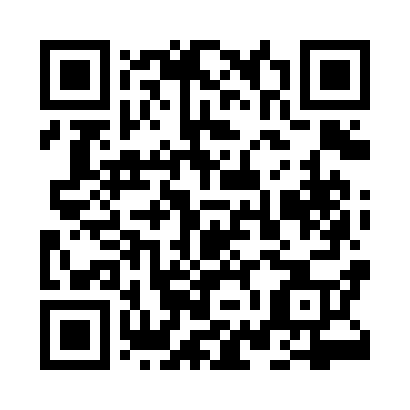 Prayer times for Akmene, LithuaniaWed 1 May 2024 - Fri 31 May 2024High Latitude Method: Angle Based RulePrayer Calculation Method: Muslim World LeagueAsar Calculation Method: HanafiPrayer times provided by https://www.salahtimes.comDateDayFajrSunriseDhuhrAsrMaghribIsha1Wed3:095:431:266:399:1011:352Thu3:085:411:266:409:1211:363Fri3:075:391:266:419:1411:374Sat3:065:361:266:429:1611:385Sun3:055:341:266:449:1811:396Mon3:055:321:266:459:2011:407Tue3:045:301:266:469:2211:408Wed3:035:281:256:479:2411:419Thu3:025:261:256:489:2611:4210Fri3:015:241:256:499:2811:4311Sat3:005:221:256:519:3011:4412Sun2:595:201:256:529:3211:4413Mon2:595:181:256:539:3411:4514Tue2:585:161:256:549:3611:4615Wed2:575:141:256:559:3811:4716Thu2:565:121:256:569:4011:4817Fri2:565:101:256:579:4111:4918Sat2:555:091:256:589:4311:4919Sun2:545:071:266:599:4511:5020Mon2:545:051:267:009:4711:5121Tue2:535:041:267:019:4911:5222Wed2:525:021:267:029:5011:5323Thu2:525:001:267:039:5211:5324Fri2:514:591:267:049:5411:5425Sat2:514:571:267:059:5511:5526Sun2:504:561:267:069:5711:5627Mon2:504:551:267:079:5811:5628Tue2:494:531:267:0810:0011:5729Wed2:494:521:267:0810:0111:5830Thu2:494:511:277:0910:0311:5931Fri2:484:501:277:1010:0411:59